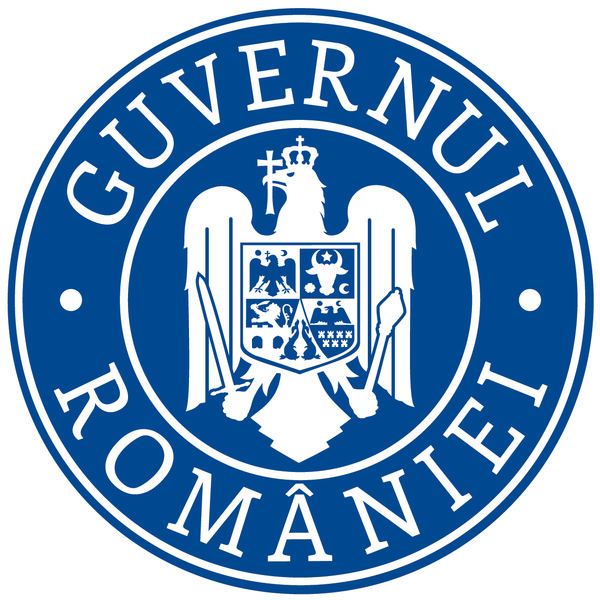                   Ministerul Mediului, Apelor și Pădurilor      Agenţia Naţională pentru Protecţia MediuluiDDECIZIA ETAPEI DE ÎNCADRAREPROIECT din 31.10.2023  	Ca urmare a solicitării de emitere a acordului de mediu adresată de VARGA BOGDAN-VLAD, cu domiciliul în localitatea Vermeș, nr. 24A, comuna Lechința, judeţul Bistrița-Năsăud, înregistrată la Agenţia pentru Protecţia Mediului Bistriţa-Năsăud cu nr. 9335/25.07.2023, ultima completare cu nr. 13264/30.10.2023, în baza Legii 292/2018 privind evaluarea impactului anumitor proiecte publice şi private asupra mediului şi a Ordonanţei de Urgenţă a Guvernului nr. 57/2007 privind regimul ariilor naturale protejate, conservarea habitatelor naturale, a florei şi faunei sălbatice, cu modificări şi completări prin Legea nr. 49/2011, cu modificările și completările ulterioare,Agenţia pentru Protecţia Mediului Bistriţa-Năsăud decide, ca urmare a consultărilor desfăşurate în cadrul şedinţei Comisiei de Analiză Tehnică din data de 18.10.2023, că proiectul: Împădurire teren agricol, propus a fi amplasat în localitatea Lechința, CF nr. 36958, 36979, comuna Lechința, județul Bistrița-Năsăud, nu se supune evaluării impactului asupra mediului. Justificarea prezentei decizii:	I. Motivele pe baza cărora s-a stabilit necesitatea neefectuării evaluării impactului asupra mediului sunt următoarele: - proiectul intră sub incidenţa Legii nr. 292/2018 privind evaluarea impactului anumitor proiecte publice şi private asupra mediului, fiind încadrat în anexa nr. 2, la pct. 1, lit. d) “Împădurirea terenurilor pe care nu a existat anterior vegetație forestieră sau defrișare în scopul schimbării destinației terenului; - proiectul propus nu intră sub incidența art. 28 din Ordonanța de urgență a Guvernului nr. 57/2007 privind regimul ariilor naturale protejate, conservarea habitatelor naturale, a florei și faunei sălbatice, aprobată cu modificări și completări prin Legea nr. 49/2011, cu modificările și completările ulterioare;- proiectul propus nu intră sub incidența prevederilor art. 48 și 54 din Legea apelor nr. 107/1996, cu modificările și completările ulterioare.Proiectul a parcurs etapa de evaluare iniţială şi etapa de încadrare, din analiza listei de control pentru etapa de încadrare şi din analiza criteriilor de selecţie pentru stabilirea necesităţii efectuării evaluării impactului asupra mediului din Anexa 3 la Legii nr. 292/2018 nu rezultă un impact semnificativ asupra mediului al proiectului propus.	Anunţurile publice privind depunerea solicitării de emitere a acordului de mediu şi privind decizia etapei de încadrare au fost mediatizate prin afişare la sediul Primăriei comunei Lechința, publicare în presa locală, afişare pe site-ul şi la sediul A.P.M. Bistriţa-Năsăud. Nu s-au înregistrat observaţii/comentarii/contestaţii din partea publicului interesat pe durata desfășurării procedurii de emitere a actului de reglementare.1. Caracteristicile proiectului:a) dimensiunea și concepția întregului proiect: - suprafața destinată proiectului este de 0,7719 ha;- terenul propus pentru împădurire este situat cadastral în UAT Lechința, în extravilanul localității Lechința, având categoria de folosință teren arabil; - accesul la amplasament se face din localitatea Lechința din drumul național și ulterior pe un drum agricol  nemodernizat, de pământ care ajunge până în proximitatea terenului de împădurit;- În conformitate cu prevederile Normelor tehnice privind compoziții, scheme și tehnologii de regenerare a pădurilor și de împădurire a terenurilor degradate și a Ghidului de bune practici privind compoziții, scheme și tehnologii de regenerare a pădurilor și de împădurire a terenurilor degradate,  aprobate prin Ordinul MMAP nr. 2.533/2022, ținând cont de starea de fapt a terenului și de condițiile staționale locale identificate, se propune următoarea formulă de împădurire: 75 St (Go) 25 Fr (Te.a; Ci ; Pa).Inființarea plantației pe terenurile agricole în cauză va urmări crearea unui arboret rezilient climatic cu un impact pozitiv asupra biodiversității urmărind introducerea unor specii native (St, Fr, Pa, Ci, Te.a) în formula de împădurire. Aceste specii noi introduse, sunt adaptate la condițiile de climă și vegetație,  fiind  specii robuste cu o amplă valabilitate a arealului de distribuție, suportând condiții staționare existente în perimetrul de împădurit. Împădurirea acestor terenuri agricole va duce la instalarea unei vegetații forestiere  pe terenuri dezgolite actualmente, încadrate în categoria pajiștilor permanente, care va duce la crearea  unui tip natural fundamental de pădure, ținând cont de condițiile staționale concrete din regiune, de modul de asociere al speciilor principale de bază, al compoziției de împădurire și de rolul de protecție ecologică  pe care trebuie să îl îndeplinească pădurea nou creată.	La speciile alese pentru formula de impadurire utilizata se vor alege doar ecotipuri adecvate pentru viitoarele conditii climaterice preconizate pe teritoriul Romaniei, urmarind totodata raionarea geografica a resurselor genetice forestiere din Romania.Soluția tehnică propusă pe fiecare an este prezentată în tabelul următor:Prin proiect se propune intervenția prin lucrări de împădurire și intreținere a plantației până la reușita definitivă, cât și lucrări de împrejmuire a perimetrului plantat și paza acestuia. Stabilirea compozițiilor de împădurire, a schemei de plantare și a desimii puieților:Pentru GS-1, formula de împădurire este bazată doar pe speciile principale de bază St (Go, Str) și de amestec (Fr, Pa, Ci) iar schema de plantare este de 2,0 x 1,0  (2,0 m între rânduri și 1,0 m între puieți pe rând). Speciile de amestec și de ajutor cresc în mod spontan  pe teren, așa că vom aplica o formula de împădurire bazată doar pe speciile principale de baza St (Go, Str) și de amestec (Fr, Pa, Ci) se vor planta pe rânduri, alternând cu specia principală de bază. Ținând cont de compoziția de împădurire și suprafața care va fi plantată va rezulta un numar de:2895 = puieți de Stejar, Gorun, Stejar Rosu965 = puieți de Paltin ( Cires, Tei argintiu)+/- FrÎn cazul de față metoda de împădurire este plantații artificiale în gropi obişnuite (30x30x30cm) executate în teren pregătit anterior (în vetre) cu puieți de mici dimensiuni cu radacina nuda. Schema de plantare de 2,0 x 1,0 (2,0 m între rânduri şi 1,0 m între puieţi pe rând), rezultând astfel un număr de 5000 puieți / ha.Descrierea lucrărilor de pregătire a terenului și a solului.Pregatirea terenului presupune anterior impăduririi efective, executarea unor lucrări specifice, ținând cond de natura de degradare a terenului, agricol pe care se va realiza împădurirea. În aceasta situație se impune pregairea terenului prin curățarea și strângerea resturilor vegetale existente pe amplasament, defrișarea de vegetație nefolositoare înlăturarea vegetației ierboase și lemnoase de pe toată suprafața.Lucrările de pregatire a solului  constau în pregătirea manuală a acestuia în vetre de 60 x 80 cm, platforma acestora va fi executată usor înclinată în contrapantă, cu un număr de 5000 vetre/ha.Descrierea lucrărilor de înființare a plantației.În condițiile staționale din țara noastră, împăduririle se execută prin semănături directe, plantații și mai rar butășiri directe. În cazul de față metoda de împădurire este plantații artificiale în gropi obişnuite (30x30x30cm) executate în teren pregătit anterior (în vetre) cu puieți de mici dimensiuni cu rădăcina nuda. Gropile se vor amplasa în mijlocul vetrei, se execută manual cu cazmaua, sapa de munte sau mecanizat cu motoburghie, acolo unde panta terenului permite.Lipsurile grupate (mai mari de 4 puieți la un loc) rezultate din pierderi anuale sau pierderile din cauza calamităților vor fi completate sau refacute un maximum un an de la constatare, în cazul refacerilor, completarile se vor efectua in maximum un an de la inlaturarea facrtorului vatamator. Plantarea puietilor se va face in folosind o schema de plantare de 2,0 x 1,0 (2,0 m între rânduri şi 1,0 m între puieţi pe rând), rezultand astfel un numar de 5000 puieti / ha.	Amestecul de  specii folosit in compoziţiile de împădurire va creşte gradul de  biodiversitate, rezistenţa arboretelor la impactul cu factorii biotici şi abiotici dăunători şi implicit la mărirea stabilităţii acestora si sporirea rezilientei la schimbarile climatice preconizate. Protecția culturilor:Culturile forestiere pot fi afectate de diverşi dăunători biotici sau abiotici, care pot afecta plantaţia din terenul propus pentru împadurire. - insecte care atacă rădăcina puieţilor: larve de carabuși, larve sârmă,rozătoare, - vânatul și animalelor domestice.  Protecţia împotriva vânatului și animalelor domestice care pășunează în zona se va face prin împrejmuirea plantațiilor cu gard de sârmă ghimpată, intinsă pe stâlpi de lemn, cu 5 rânduri de sârmă.Amenajarea teritoriului:- protecţia terenului propus pentru împădurire se va face prin împrejmuirea terenului cu gard de sârmă ghimpata pe 5 randuri si 2 diagonale, intinse pe stalpi de lemn, inaltimea gardului minim 1.50 m, pe lungimea totala a perimetrului de 678,85 m.l., prevazute cu o poartă de acces, pe partea vestică;- paza plantației va fi asigurată de beneficiar, până la predarea către o structură silvică autorizată.Descrierea lucrărilor de întreținere a plantației, pe ani.Pentru reușita culturilor nou instalate se vor executa urmatoarele lucrări de întreținere a plantației - completări, 20% în primul an după crearea culturii forestiere (anul II) ;- mobilizarea solului prin prașile în jurul puieților pe vetre realizate în anii I-V, 3 lucrări în anul I, 3 în anul II și III, 3 lucrări în anul IV, 1 lucrare în anul V, și descoperiri în anul IV și V (1+1);Schema lucrărilor de întrețineri este 3+3+3+2+1 .Necesarul de puieți, pe specii și pe ani.Stabilirea necesarului de puieți s-a facut ținând seama de schema de plantare și procentele de completări pe fiecare compoziţie de împădurire în parte, precum şi de eşalonarea la plantare a suprafeţelor care fac obiectul proiectului prezent:Controlul anual al regenerărilor se executa în conformitate cu Normele tehnice privind regenerarea pădurilor și efectuarea controlului anual al regenerărilor aprobate prin Ordinul 2537/2022. Pentru plantația nou înființată se amplasează piețe de control în fiecare ua după cum urmează:Calendarul lucrarilor:Se intocmeste în funcție de momentul de începere al lucrărilor de înființare al plantației, dacă plantația se execută primavara sau toamna. Scenariul 1: Înființarea plantației se face primăvara.Scenariul 2: Înființarea plantației se face toamna:Pentru proiect Garda Forestieră Cluj a emis avizul de principiu nr. 13260/24.07.2023b) cumularea cu alte proiecte existente si/sau aprobate: proiectul nu are impact cumulativ cu alte proiecte în zonă.c) utilizarea resurselor naturale, in special a solului, a terenurilor, a apei si a biodiversitatii: în urma săpării manuale a vetrelor pentru puieţi, materialul rezultat excedentar va fi nivelat exclusiv in zona vetrelor. Luând in considerare adancimea de numai 30 cm a gropii pe vata, pamantul sapat are aceleasi caracteristici cu solul de la suprafaţă, neexistand riscul deranjării orizonturilor de sol şi, implicit nu putem vorbi de o poluare fizica a acestuia.Intrucat padurea nou infiintata se dezvolta in stransa legatura cu conditiile stationale si de sol, calitatea acestei resurse este vitala pentru speciile aleseUtilităţi:- proiectul nu necesită racordarea la reţelele utilitare și nu prevede captarea apei și irigarea terenului;d) cantitatea si tipurile de deșeuri generate/gestionate: deseurile generate in faza de construcţie a proiectului, sunt reprezentate de deşeuri inerte şi nepericuloase cum ar fi surplusul de pământ şi deşeuri de mase plastice, cat si eventualele ambalaje rezultate dela activitatea zilnica a muncitorilor. Deşeurile de mase plastice vor fi predate la operatorul de salubritate din zonă.e) poluarea si alte efecte negative: singurele surse de poluare le reprezinta deseurile rezultate din activitatea zilnica a muncitorilor sezonieri precum si poluarea sonora generata de masinile care  transporta zilnic muncitorii in santier. O alta sursa de poluare potentiala este poluarea generata de gazele de esapament ale autovehiculelor care transporta muncitorii.f) riscurile de accidente majore și/sau dezastre relevante pentru proiectul în cauză, inclusiv cele cauzate de schimbările climatice, conform informațiilor științifice: aceasta activitate nu este de natura sa declanseze riscuri majore/dezastre/schimbari climatice.g) riscurile pentru sanatatea umana (de ex., din cauza contaminarii apei sau a poluarii atmosferice): - proiectul nu va avea un impact negativ asupra sănătății umane.2. Amplasarea proiectelor: 2.1 utilizarea actuală şi aprobată a terenurilor:  conform Certificatului de Urbanism nr. 37/06.06.2023 eliberat de Primaria Comunei Lechința, cu valabilitate 12 luni, terenul este situat în extravilanul comunei Lechința2.2 bogăţia, disponibilitatea, calitatea şi capacitatea de regenerare relative ale resurselor naturale, inclusiv solul, terenurile, apa şi biodiversitatea, din zonă şi din subteranul acesteia: împădurirea acestui teren presupune totodată protecția acestuia împotriva secetei, eroziunii de suprafață, denudării și determină acumularea de substanțe organice de-a lungul timpului. Totodată acest lucru înseamnă diversificarea și îmbogățirea specilor care populează habitatul respectiv. 2.3 capacitatea de absorbţie a mediului natural, acordându-se o atenţie specială următoarelor zone:a) zone umede, zone riverane, guri ale râurilor: proiectul nu este amplasat în astfel de zone;b) zone costiere şi mediul marin: proiectul nu este amplasat în zonă costieră său mediu marin;c) zonele montane şi forestiere: proiectul nu este amplasat în zonă montană și forestieră;d) arii naturale protejate de interes naţional, comunitar, internaţional: proiectul nu este amplasat în arie naturală protejată de interes național și internațional său sit Natura 2000;e) zone clasificate său protejate conform legislaţiei în vigoare: situri Natura 2000 desemnate în conformitate cu legislaţia privind regimul ariilor naturale protejate, conservarea habitatelor naturale, a florei și faunei sălbatice; zonele prevăzute de legislaţia privind aprobarea Planului de amenajare a teritoriului naţional - Secţiunea a III-a - zone protejate, zonele de protecţie instituite conform prevederilor legislaţiei din domeniul apelor, precum şi a celei privind caracterul şi mărimea zonelor de protecţie sănitară și hidrogeologică: proiectul nu este amplasat în arie naturală protejată de interes național și internațional său sit Natura 2000;f) zonele în care au existat deja cazuri de nerespectare a standardelor de calitate a mediului prevăzute de legislaţia naţională şi la nivelul Uniunii Europene şi relevante pentru proiect său în care se consideră că există astfel de cazuri: proiectul nu este amplasat într-o astfel de zonă;g) zonele cu o densitate mare a populației: - proiectul este situat în extravilanul localității Lechința, comuna Lechința; h) peisaje şi situri importante din punct de vedere istoric, cultural său arheologic: - proiectul nu este amplasat în zonă cu peisaje şi situri importante din punct de vedere istoric, cultural și arheologic.3. Tipurile și caracteristicile impactului potenţial:a) Importanța și extinderea spațială a impactului: Impadurirea unei suprafete de 0,7719 ha este un proiect cu impact foarte redus si care se manifesta doar in perimetrul in care se face interventia, nefiind de natura sa genereze efecte in proximitate sau la anumite distante de perimetrul de impadurire. b) Natura impactului:- Impactul direct se va produce asupra solului, va fi nesemnificativ, temporar, de magnitudine redusă.- Impactul indirect – negativ nesemnificativ se poate manifesta asupra vegetatiei din  care va fi curațată pentru implementarea proiectului, însă acesta se va reface.c) Natura transfrontieră a impactului: - proiectul nu este amplasat în apropierea zonei de frontiera, nu rezulta poluanti care să se disperseze pana la zona frontierei;d) Intensitatea şi complexitatea impactului: - impactul va fi redus și se va manifestă asupra factorului de mediu sol,;e) Probabilitatea impactului: - impact cu probabilitate redusă manifestat numai pe parcursul realizării investiției;f) Debutul, durata, frecvenţa şi reversibilitatea impactului: - impactul va debuta odată cu începerea lucrărilor, va fi unul reversibil, temporar;g) Cumularea impactului cu impactul altor proiecte existente și/său aprobate:- nu a fost identificat un efect cumulativ ;h) Posibilitatea de reducere efectivă a impactului:- prin realizarea manuală a vetrelor și a gropilor impactul asupra solului va fi minim.II. Motivele pe baza cărora s-a stabilit necesitatea neefectuării evaluării adecvate  sunt următoarele: - proiectul propus nu intră sub incidenţa art. 28 din Ordonanţa de Urgenţă a Guvernului nr. 57/2007 privind regimul ariilor naturale protejate, conservarea habitatelor naturale, a florei şi faunei sălbatice, cu modificările şi completările ulterioare.III. Motivele pe baza cărora s-a stabilit necesitatea neefectuării evaluării impactului asupra corpurilor de apă: - proiectul propus nu intră sub incidența prevederilor art. 48 și 54 din Legea apelor nr. 107/1996, cu modificările și completările ulterioare,   Condiţii de realizare a proiectului:1. Se vor respecta prevederile O.U.G. nr. 195/2005 privind protecţia mediului, cu modificările şi completările ulterioare.2. Se vor respecta documentația tehnică, normativele și prescripțiile tehnice specifice - date, parametri - justificare a prezentei decizii.3. Nu se ocupă suprafețe suplimentare de teren pe perioada executării lucrărilor, materialele necesare se vor depozita pe terenul aferent proiectului.4. Pe parcursul execuţiei lucrărilor se vor lua toate măsurile pentru prevenirea poluărilor accidentale, iar la finalizarea lucrărilor se impune refacerea la starea iniţială a terenurilor afectate de lucrări.5. Materialele necesare pe parcursul execuţiei lucrărilor vor fi depozitate numai în locuri special amenajate, astfel încât să se asigure protecţia factorilor de mediu. Se interzice depozitarea necontrolată a deşeurilor.6. Mijloacele de transport şi utilajele folosite vor fi întreţinute corespunzător, pentru reducerea emisiilor de noxe în atmosferă şi prevenirea scurgerilor accidentale de carburanţi/lubrifianţi. 7. La încheierea lucrărilor se vor îndepărta atât materialele rămase neutilizate, cât şi deşeurile rezultate în timpul lucrărilor.8. Se interzice accesul de pe amplasament pe drumurile publice cu utilaje şi mijloace de transport necurăţate.9. Deşeurile menajere vor fi transportate şi depozitate prin relaţie contractuală cu operatorul de salubritate, iar deşeurile valorificabile se vor preda la societăţi specializate, autorizate pentru valorificarea lor. Colectarea deşeurilor menajere se va face în mod selectiv (cel puţin în 3 categorii), depozitarea temporară fiind realizată doar în incintă. Gestionarea deșeurilor se va face cu respectarea strictă a prevederilor O.U.G. nr. 92/26.08.2021 privind regimul deşeurilor, cu modificările și completările ulterioare.10. Atât pentru perioada execuţiei lucrărilor, cât şi în perioada de funcţionare a obiectivului, se vor lua toate măsurile necesare pentru:   - evitarea scurgerilor accidentale de produse petroliere de la mijloacele de transport utilizate;   - evitarea depozitării necontrolate a materialelor folosite şi a deşeurilor rezultate;   - asigurarea permanentă a stocului de materiale și dotări necesare pentru combaterea efectelor poluărilor accidentale (materiale absorbante).11. Alimentarea cu carburanţi a mijloacelor auto și schimburile de ulei se vor face numai pe amplasamente autorizate.12. În scopul conservării și protejării speciilor de plante și animale sălbatice terestre, acvatice și subterane, prevăzute in anexele nr. 4 A si 4 B din OUG nr. 57/2007 privind regimul ariilor naturale protejate, conservarea habitatelor naturale, a florei și faunei sălbatice, aprobată cu modificări și completări prin Legea nr. 49/2011, cu modificările și completările ulterioare,  sunt interzise: a) orice formă de recoltare, capturare, ucidere, distrugere sau vătămare a exemplarelor aflate în mediul lor natural, în oricare dintre stadiile ciclului lor biologic;b) perturbarea intenționată în cursul perioadei de reproducere, de creștere, de hibernare și de migrație;c) deteriorarea, distrugerea și/sau culegerea intenționată a cuiburilor și/sau ouălor din natură;d) deteriorarea si/sau distrugerea locurilor de reproducere ori de odihna;e) recoltarea florilor și a fructelor, culegerea, tăierea, dezrădăcinarea sau distrugerea cu intenție a acestor plante în habitatele lor naturale, în oricare dintre stadiile ciclului lor biologic;f) deținerea, transportul, vânzarea sau schimburile în orice scop, precum și oferirea spre schimb sau vânzare a exemplarelor luate din natura, în oricare dintre stadiile ciclului lor biologic.13. Titularul proiectului și antreprenorul/constructorul sunt obligați să respecte și să implementeze toate măsurile de reducere a impactului, precum și condițiile prevăzute în documentația care a stat la baza emiterii prezentei decizii.14. La execuția lucrărilor se vor respecta întocmai cele menționate în memoriul de prezentare (date, parametri), justificare a prezentei decizii.15. La finalizarea investiţiei, titularul va notifica Agenţia pentru Protecţia Mediului Bistriţa-Năsăud şi Comisariatul Judeţean Bistrița-Năsăud al Gărzii Naționale de Mediu pentru verificarea conformării cu actul de reglementare.Prezenta decizie este valabilă pe toată perioada de realizare a proiectului, iar în situația în care intervin elemente noi, necunoscute la data emiterii prezentei decizii sau se modifică condițiile care au stat la baza emiterii acesteia, titularul proiectului are obligația de a notifica autoritatea competentă emitentă.Orice persoană care face parte din publicul interesat și care se consideră vătămată într-un drept al său ori într-un interes legitim se poate adresa instanței de contencios administrativ competente pentru a ataca, din punct de vedere procedural sau substanțial, actele, deciziile ori omisiunile autorității publice competente care fac obiectul participării publicului, inclusiv aprobarea de dezvoltare, potrivit prevederilor Legii contenciosului administrativ nr. 554/2004, cu modificările și completările ulterioare.Se poate adresa instanței de contencios administrativ competente și orice organizație neguvernamentală care îndeplinește condițiile prevăzute la art. 2 din Legea nr. 292/2018 privind evaluarea impactului anumitor proiecte publice și private asupra mediului, considerându-se că acestea sunt vătămate într-un drept al lor sau într-un interes legitim.Actele sau omisiunile autorității publice competente care fac obiectul participării publicului se atacă în instanță odată cu decizia etapei de încadrare, cu acordul de mediu ori, după caz, cu decizia de respingere a solicitării de emitere a acordului de mediu, respectiv cu aprobarea de dezvoltare sau, după caz, cu decizia de respingere a solicitării aprobării de dezvoltare.Înainte de a se adresa instanței de contencios administrativ competente, persoanele prevăzute la art. 21 din Legea nr. 292/2018 privind evaluarea impactului anumitor proiecte publice și private asupra mediului au obligația să solicite autorității publice emitente a deciziei prevăzute la art. 21 alin. (3) sau autorității ierarhic superioare revocarea, în tot sau în parte, a respectivei decizii. Solicitarea trebuie înregistrată în termen de 30 de zile de la data aducerii la cunoștința publicului a deciziei.Autoritatea publică emitentă are obligația de a răspunde la plângerea prealabilă prevăzută la art. 22 alin. (1), în termen de 30 de zile de la data înregistrării acesteia la acea autoritate.Procedura de soluționare a plângerii prealabile prevăzută la art. 22 alin. (1) este gratuită și trebuie să fie echitabilă, rapidă și corectă.Prezenta decizie poate fi contestată în conformitate cu prevederile Legii nr. 292/2018 privind evaluarea impactului anumitor proiecte publice și private asupra mediului și ale Legii nr. 554/2004, cu modificările și completările ulterioare.DIRECTOR EXECUTIV,biolog-chimist Sever Ioan ROMAN           ŞEF SERVICIU 			                           ŞEF SERVICIU  AVIZE, ACORDURI, AUTORIZAŢII,         CALITATEA FACTORILOR DE MEDIU,                                  ing. Marinela Suciu  		                         ing. Anca Zaharie            ÎNTOCMIT, 					         ÎNTOCMIT,                                  ing. Alexandra Turda			                     geograf Alina MureșanAGENŢIA PENTRU PROTECŢIA MEDIULUI BISTRIȚA-NĂSĂUDAdresa str. Parcului, nr.20, Bistrița, Cod 420035; jud. Bistrița-NăsăudE-mail: office@apmbn.anpm.ro; Tel.0263/224064; 0263/236382; Fax 0263/223709	AGENŢIA PENTRU PROTECŢIA MEDIULUI BISTRIȚA - NĂSĂUD ua.Compozitia de regenerare/Anul IAnul IIAnul IIIAnul IVAnul VAnul VIAnul VIIAnul VIIIAnul IXAnul XAnul XIAnul XIITS 1   ( GS  1  asimilata cu GS 8 din NT 1, ed 2022)TS 1   ( GS  1  asimilata cu GS 8 din NT 1, ed 2022)TS 1   ( GS  1  asimilata cu GS 8 din NT 1, ed 2022)TS 1   ( GS  1  asimilata cu GS 8 din NT 1, ed 2022)TS 1   ( GS  1  asimilata cu GS 8 din NT 1, ed 2022)TS 1   ( GS  1  asimilata cu GS 8 din NT 1, ed 2022)TS 1   ( GS  1  asimilata cu GS 8 din NT 1, ed 2022)TS 1   ( GS  1  asimilata cu GS 8 din NT 1, ed 2022)TS 1   ( GS  1  asimilata cu GS 8 din NT 1, ed 2022)TS 1   ( GS  1  asimilata cu GS 8 din NT 1, ed 2022)TS 1   ( GS  1  asimilata cu GS 8 din NT 1, ed 2022)TS 1   ( GS  1  asimilata cu GS 8 din NT 1, ed 2022)TS 1   ( GS  1  asimilata cu GS 8 din NT 1, ed 2022)TS 1   ( GS  1  asimilata cu GS 8 din NT 1, ed 2022)75 St (Go, Str) 25 Fr (Te.a; Ci ; Pa)75 St (Go, Str) 25 Fr (Te.a; Ci ; Pa)75 St (Go, Str) 25 Fr (Te.a; Ci ; Pa)75 St (Go, Str) 25 Fr (Te.a; Ci ; Pa)75 St (Go, Str) 25 Fr (Te.a; Ci ; Pa)75 St (Go, Str) 25 Fr (Te.a; Ci ; Pa)75 St (Go, Str) 25 Fr (Te.a; Ci ; Pa)75 St (Go, Str) 25 Fr (Te.a; Ci ; Pa)75 St (Go, Str) 25 Fr (Te.a; Ci ; Pa)75 St (Go, Str) 25 Fr (Te.a; Ci ; Pa)75 St (Go, Str) 25 Fr (Te.a; Ci ; Pa)75 St (Go, Str) 25 Fr (Te.a; Ci ; Pa)75 St (Go, Str) 25 Fr (Te.a; Ci ; Pa)Schema de plantare 2 x 1 m ;Numar puieti 5000 buc/haSchema de plantare 2 x 1 m ;Numar puieti 5000 buc/haSchema de plantare 2 x 1 m ;Numar puieti 5000 buc/haSchema de plantare 2 x 1 m ;Numar puieti 5000 buc/haSchema de plantare 2 x 1 m ;Numar puieti 5000 buc/haSchema de plantare 2 x 1 m ;Numar puieti 5000 buc/haSchema de plantare 2 x 1 m ;Numar puieti 5000 buc/haSchema de plantare 2 x 1 m ;Numar puieti 5000 buc/haSchema de plantare 2 x 1 m ;Numar puieti 5000 buc/haSchema de plantare 2 x 1 m ;Numar puieti 5000 buc/haSchema de plantare 2 x 1 m ;Numar puieti 5000 buc/haSchema de plantare 2 x 1 m ;Numar puieti 5000 buc/haSchema de plantare 2 x 1 m ;Numar puieti 5000 buc/ha11. Pregatirea terenului si a soluluiCt+Vt-----------12. Plantarea in gropi de 30x30x30 cmGr.v-----------13. Completări (%)-2010--------14. Revizuiri (nr.lucrari/an)11---------15. Întreţineri: - mobilizari (nr.lucrari/an)33321-------16 Descoplesiri   (nr.lucrari/an)-11-------19. Control anual regenerari111111------110. Realizare stare masiv------1-----Grupa stationalauaSuprafataPanta grdExpoz.Config terenCompozitia de impadurireSchema de plantareDesimea puietilorGS 110,771918Vversant ondulat75 St (Go) 25 Fr (Te.a; Ci ; Pa)2 x 150000,7719---uaSuprafataCompozitiaSpeciaDensitatea (puieti / ha) % impadurirePlantare anul IAnulAnulTotaluaSuprafataCompozitiaSpeciaDensitatea (puieti / ha) % impadurirePlantare anul ICompletari anul IICompletari anul IIITotaluaSuprafataCompozitiaSpeciaDensitatea (puieti / ha) %mii bucmii bucmii buc10,771975 St (Go, Str) 25 Fr (Te.a; Ci ; Pa)St (Go, Str)5000752,890,580,293,7610,771975 St (Go, Str) 25 Fr (Te.a; Ci ; Pa)Fr (Te.a; Ci ; Pa)5000250,960,190,101,25Total Total Total 1003,860,770,395,02Nr.crt.uaSuprafata haForma pietelor de controlSuprafata unei piete de control (ha)Nr. piete de control% din supraf. impadurita110,7719circulara100 mp68,00TotalTotal0,7719x68,00Categoria de lucrăriAnulAnulAnulAnulAnulAnulAnulCategoria de lucrăriAnulAnulAnulAnulAnulAnulAnulCategoria de lucrăriIIIIIIIIIVVVIGS-8 - compozitia de impadurire 75 St (Go, Str) 25 Fr (Te.a; Ci ; Pa)GS-8 - compozitia de impadurire 75 St (Go, Str) 25 Fr (Te.a; Ci ; Pa)GS-8 - compozitia de impadurire 75 St (Go, Str) 25 Fr (Te.a; Ci ; Pa)GS-8 - compozitia de impadurire 75 St (Go, Str) 25 Fr (Te.a; Ci ; Pa)GS-8 - compozitia de impadurire 75 St (Go, Str) 25 Fr (Te.a; Ci ; Pa)GS-8 - compozitia de impadurire 75 St (Go, Str) 25 Fr (Te.a; Ci ; Pa)GS-8 - compozitia de impadurire 75 St (Go, Str) 25 Fr (Te.a; Ci ; Pa)GS-8 - compozitia de impadurire 75 St (Go, Str) 25 Fr (Te.a; Ci ; Pa)Schema de plantare 2,0 x 1,0 m; Numar puieti : 5000 buc/haSchema de plantare 2,0 x 1,0 m; Numar puieti : 5000 buc/haSchema de plantare 2,0 x 1,0 m; Numar puieti : 5000 buc/haSchema de plantare 2,0 x 1,0 m; Numar puieti : 5000 buc/haSchema de plantare 2,0 x 1,0 m; Numar puieti : 5000 buc/haSchema de plantare 2,0 x 1,0 m; Numar puieti : 5000 buc/haSchema de plantare 2,0 x 1,0 m; Numar puieti : 5000 buc/haSchema de plantare 2,0 x 1,0 m; Numar puieti : 5000 buc/ha1. Pregătirea terenului si a solului(ha) (Ct+Vt)01.03-30.04xxxxxx2. Împăduriri (ha) (Gr.v )01.03-30.04xxxxxx3. Completări (%)01.03-30.0401.03-30.0401.03-30.04xxx4. Revizuiri (nr.lucrari/an)x01.03-30.0401.03-30.0401.03-30.04xxx5. Întreţineri: - mobilizari (nr.lucrari/an)01.05-31.0501.05-31.0501.05-31.0501.05-31.0501.05-31.0501.05-31.05x5. Întreţineri: - mobilizari (nr.lucrari/an)01.06-30.0601.06-30.0601.06-30.0601.06-30.06x5. Întreţineri: - mobilizari (nr.lucrari/an)01.07-31.0701.07-31.0701.07-31.0701.07-31.0701.07-31.07x-descoplesiri (nr.lucrari/an)xxxx15.08-15.0915.08-15.09xCategoria de lucrăriAnulAnulAnulAnulAnulAnulAnulCategoria de lucrăriAnulAnulAnulAnulAnulAnulAnulCategoria de lucrăriIIIIIIIIIVVVIGS-8 - compozitia de impadurire 75 St (Go, Str) 25 Fr (Te.a; Ci ; Pa)GS-8 - compozitia de impadurire 75 St (Go, Str) 25 Fr (Te.a; Ci ; Pa)GS-8 - compozitia de impadurire 75 St (Go, Str) 25 Fr (Te.a; Ci ; Pa)GS-8 - compozitia de impadurire 75 St (Go, Str) 25 Fr (Te.a; Ci ; Pa)GS-8 - compozitia de impadurire 75 St (Go, Str) 25 Fr (Te.a; Ci ; Pa)GS-8 - compozitia de impadurire 75 St (Go, Str) 25 Fr (Te.a; Ci ; Pa)GS-8 - compozitia de impadurire 75 St (Go, Str) 25 Fr (Te.a; Ci ; Pa)GS-8 - compozitia de impadurire 75 St (Go, Str) 25 Fr (Te.a; Ci ; Pa)Schema de plantare 2,0 x 1,0 m; Numar puieti : 5000 buc/haSchema de plantare 2,0 x 1,0 m; Numar puieti : 5000 buc/haSchema de plantare 2,0 x 1,0 m; Numar puieti : 5000 buc/haSchema de plantare 2,0 x 1,0 m; Numar puieti : 5000 buc/haSchema de plantare 2,0 x 1,0 m; Numar puieti : 5000 buc/haSchema de plantare 2,0 x 1,0 m; Numar puieti : 5000 buc/haSchema de plantare 2,0 x 1,0 m; Numar puieti : 5000 buc/haSchema de plantare 2,0 x 1,0 m; Numar puieti : 5000 buc/ha1. Pregătirea terenului si a solului(ha) ( Ct+Vt)15.09-15.12xxxxxx2. Împăduriri (ha) (Gr.v )15.09-15.12xxxxxx3. Completări (%)01.03-30.0401.03-30.0401.03-30.04xxx4. Revizuiri (nr.lucrari/an)x01.03-30.0401.03-30.0401.03-30.04xxx5. Întreţineri: - mobilizari (nr.lucrari/an)x01.05-31.0501.05-31.0501.05-31.0501.05-31.0501.05-31.05x5. Întreţineri: - mobilizari (nr.lucrari/an)x01.06-30.0601.06-30.0601.06-30.06x5. Întreţineri: - mobilizari (nr.lucrari/an)x01.07-31.0701.07-31.0701.07-31.0701.07-31.07x-descoplesiri (nr.lucrari/an)xxxx15.08-15.0915.08-15.09xOperator de date cu caracter personal, conform Regulamentului (UE) 2016/679